Государственное бюджетное профессиональное образовательное учреждениеСвердловской области«Баранчинский электромеханический техникум»Методические указания  по выполнению практических работ УД Процессы формообразования и инструмент  Автор:   Коковина Ирина БорисовнаМесто работы: ГБОУ СПО СО Баранчинский электромеханический техникумДолжность:   преподаватель специальных дисциплинНаименование и адрес ОУ: ГБОУ СПО СО Баранчинский электромеханический   техникум, Свердловская область, посёлок Баранчинский , улица Коммуны 4 Телефоны: (34344) 5-22-30п. БаранчинскийПояснительная запискаМетодические указания для выполнения практических работ:№ 3  Расчет составляющих сил сопротивления резанию при точении№  4 Расчет скорости резания, допускаемой режущими свойствами резца№ 7 Элементы резания. Силы, действующие на сверло. Момент сверления      Элементы резания при зенкеровании и  развертывании. Силы резания,      вращающий момент, осевая сила при зенкеровании и развертывании. № 8 Расчет элементы резания и силы резания при торцевом фрезерованиипо дисциплине Процессы формообразования и инструмент, и раздела «Расчет режимов резания»  курсового проекта по МДК 01.01 Технологические процессы изготовления деталей машинспециальности «Технология машиностроения»При выполнении практических работ проверяются знания:Методики расчета рациональных режимов резания для различных видов обработки. умения:Пользоваться нормативно-справочной документацией по выбору режимов резания в зависимости от конкретных условий обработки. Выбирать табличные значения элементов режима резания при точении, сверлении, зенкеровании, развертывании и фрезерованииВладение методикой расчета режимов резания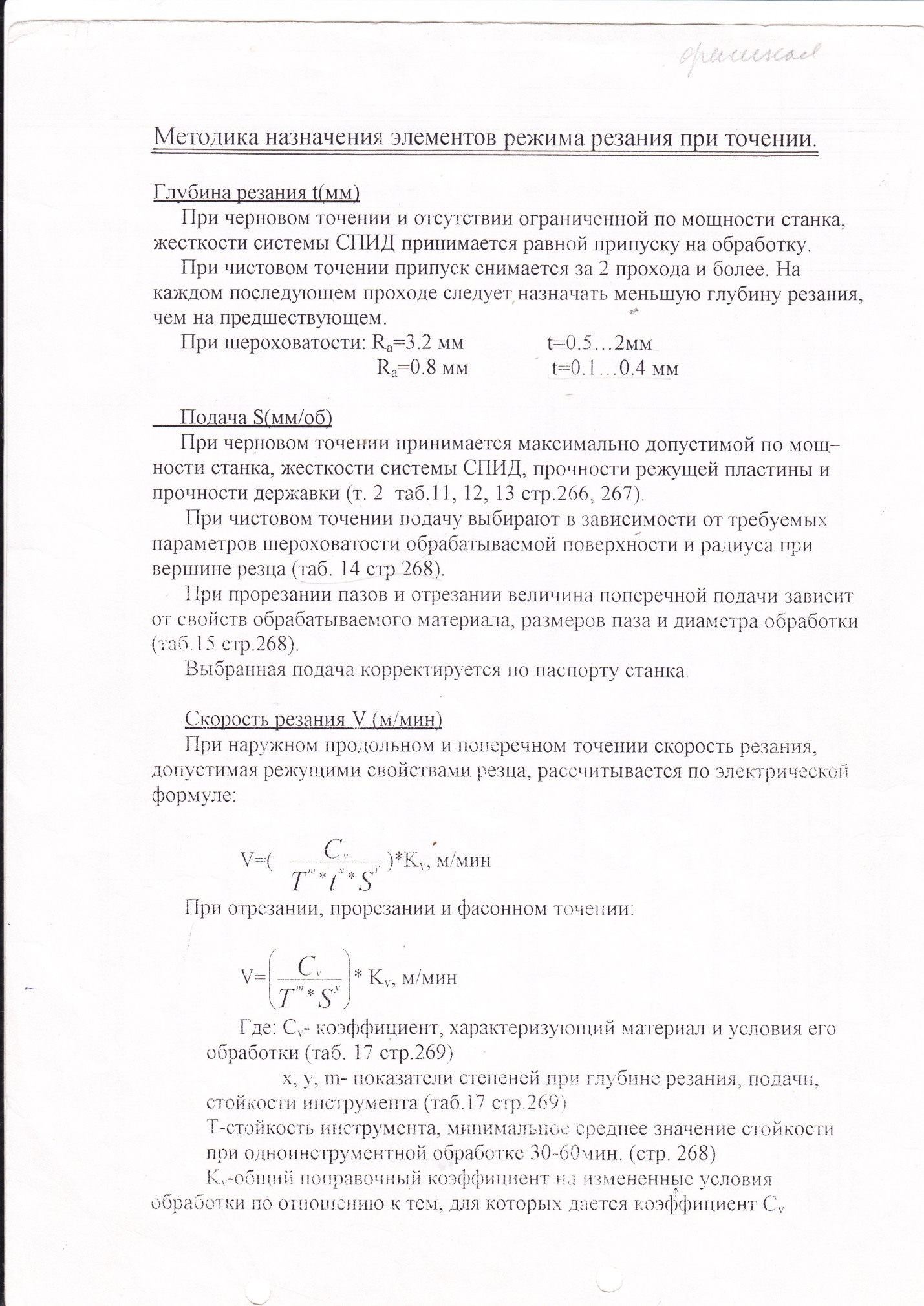 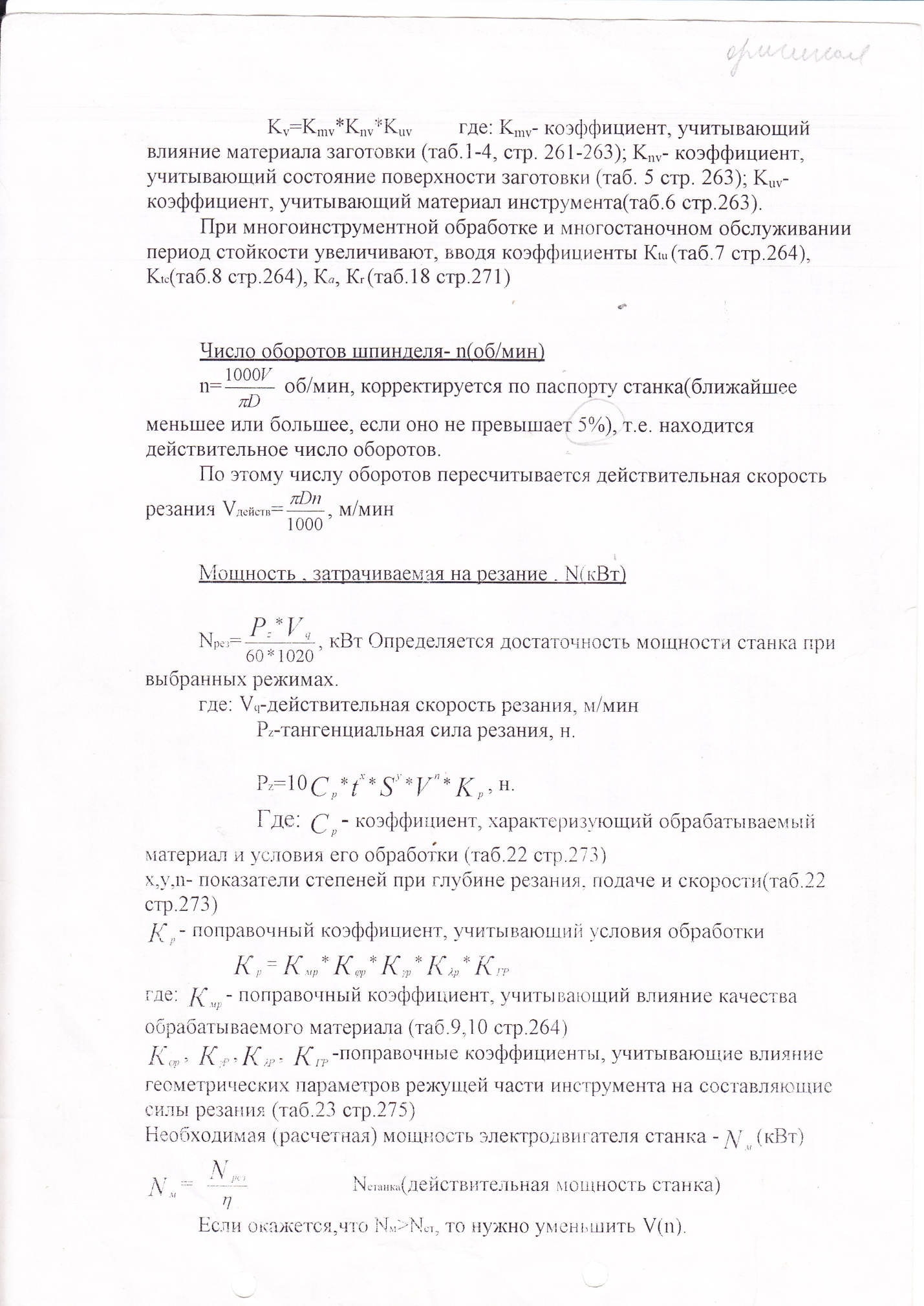 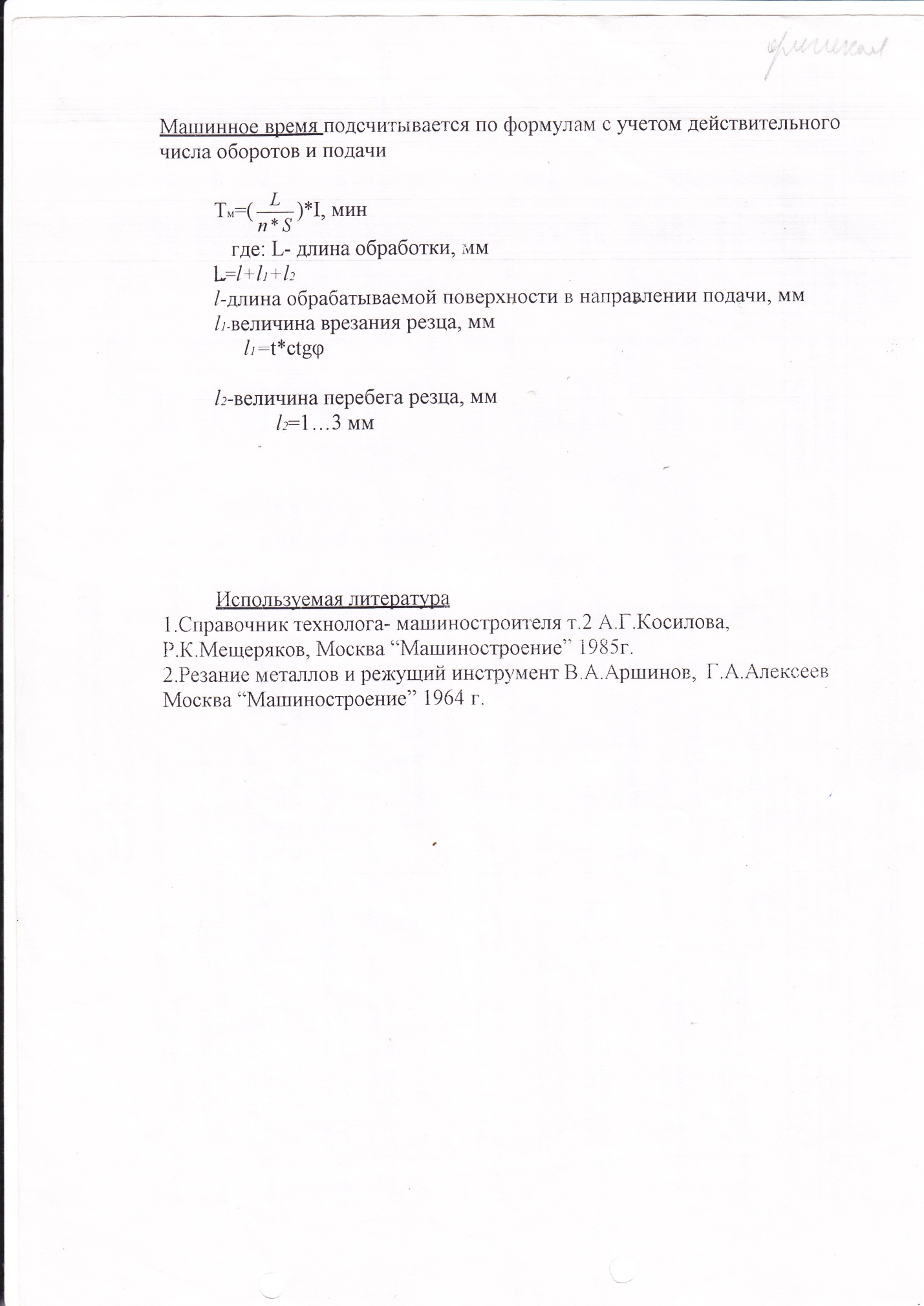 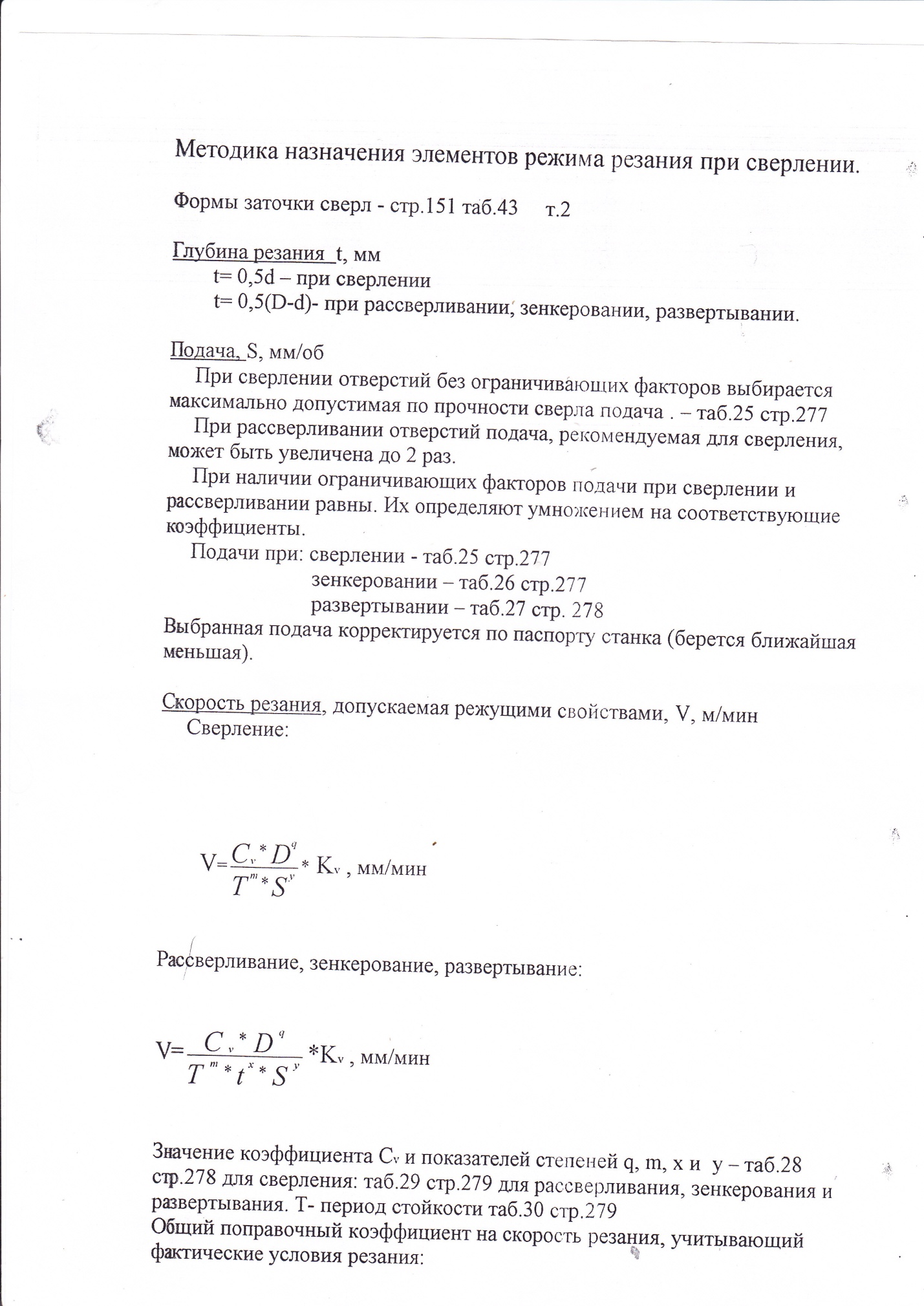 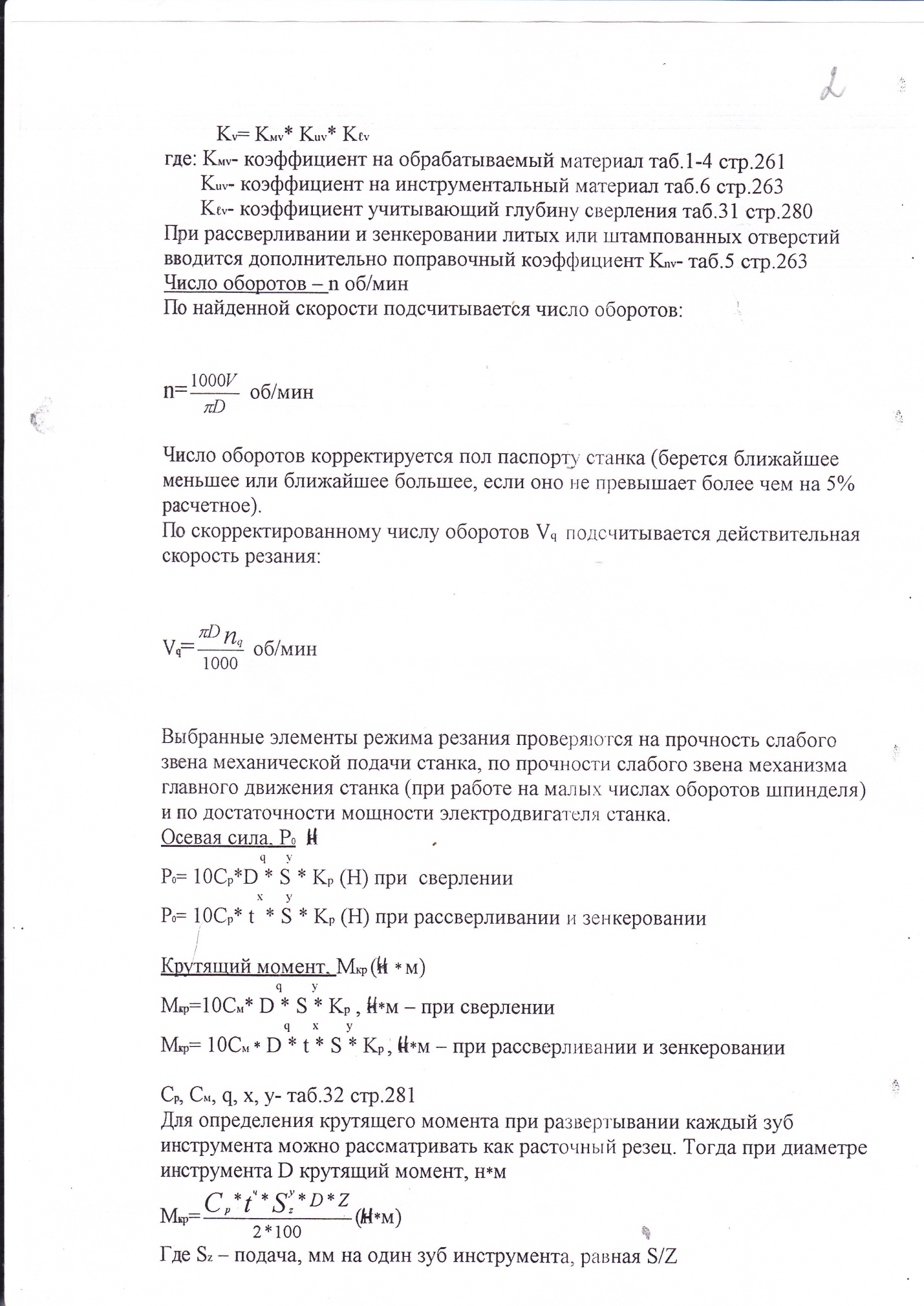 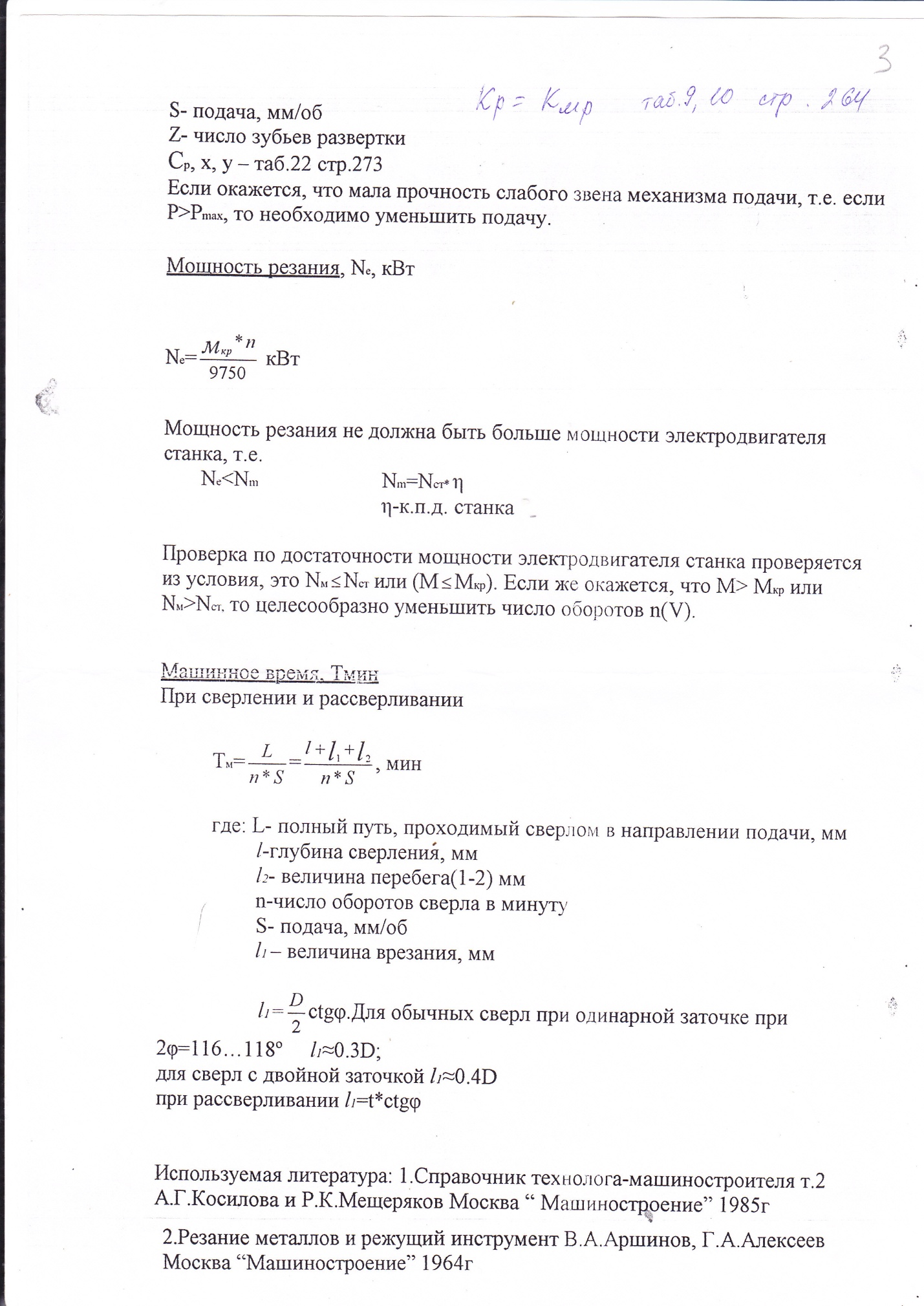 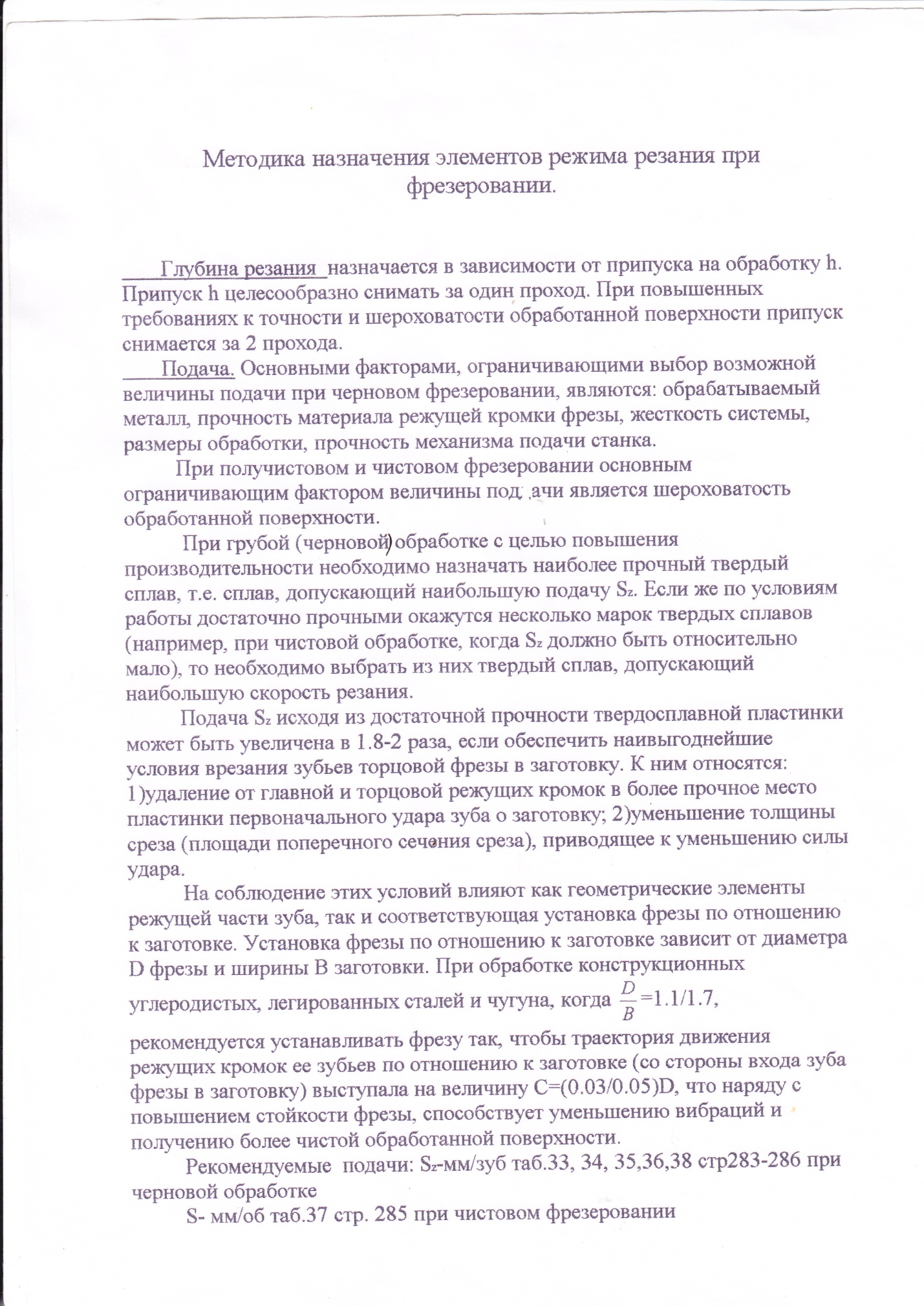 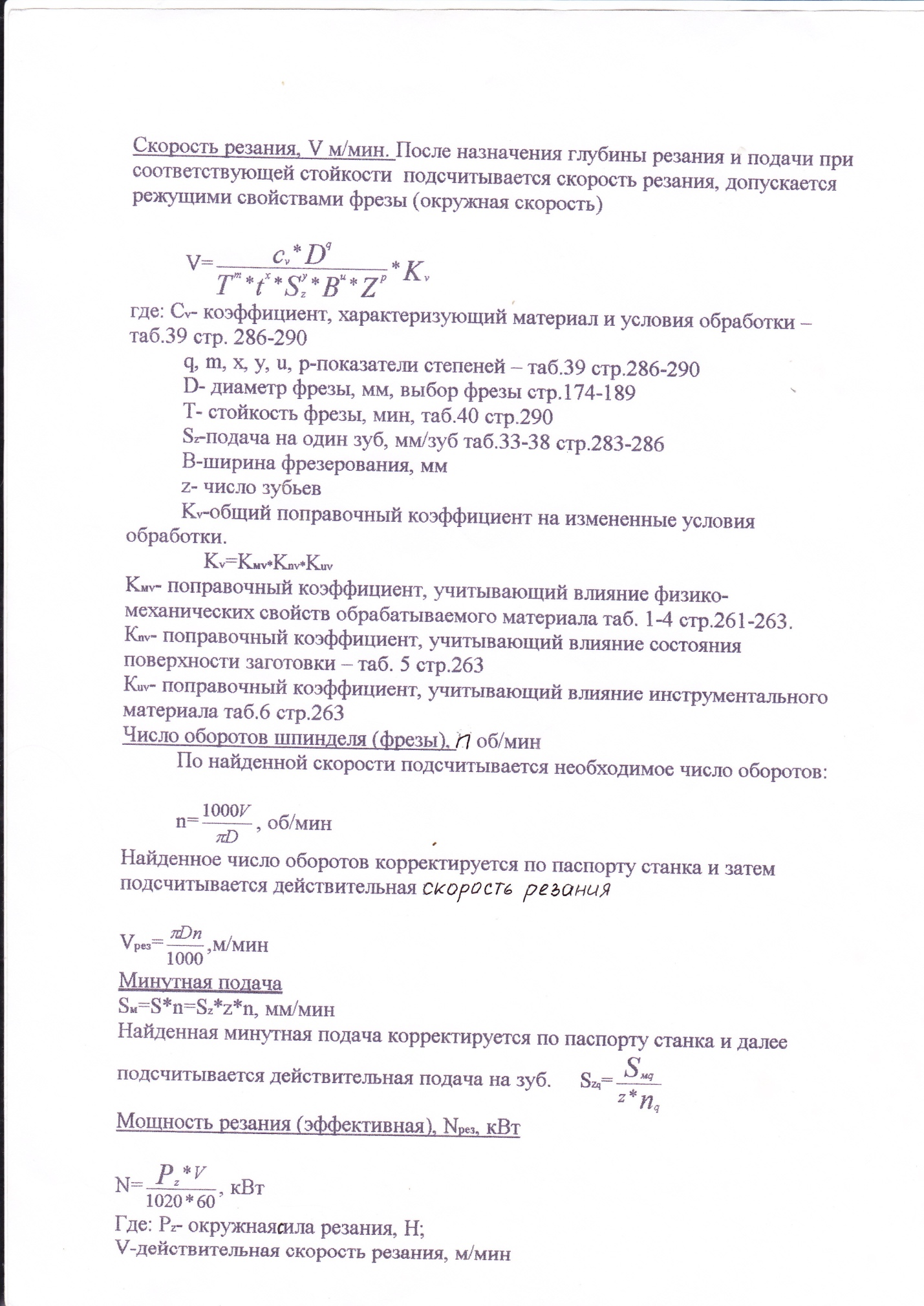 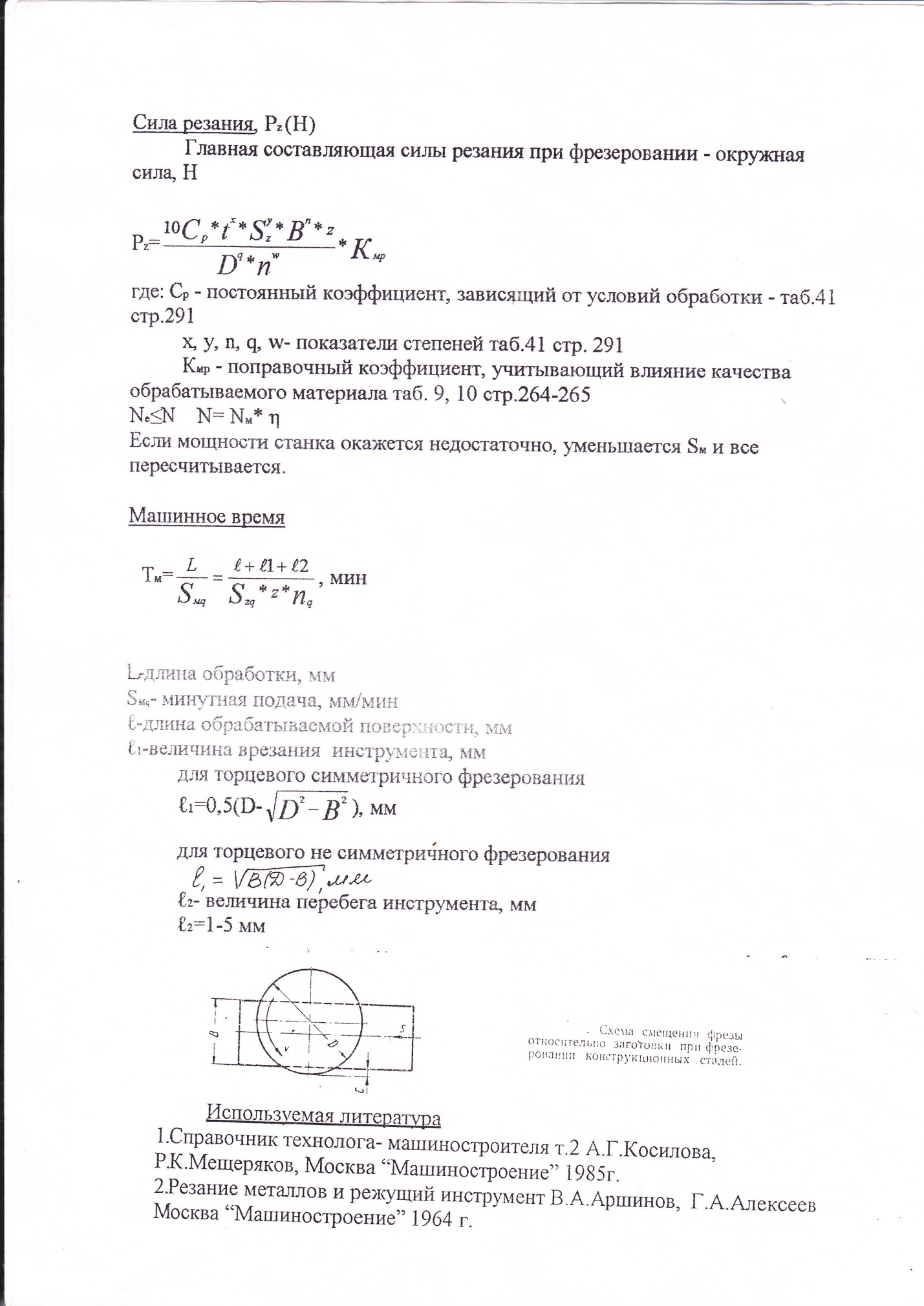         3.Агафонова Л.С. Процессы формообразования и инструмент: Лабораторно-практические работы: учеб. пос.- М: Издательский центр «Академия», 2012г